2014-2015 Reading ListSelect a book to read. Enter the title and author on this list.  When you have completed it, write the genre code and the date. If you have abandoned it, write an “A” and the date you abandoned it in the date column. Note whether the book was easy (E), just right (JR), or challenging (C) for you. To stay on track, you should have a goal of completing 10 books per quarter.40 Book Challenge							           Inspired by Donalyn Miller’s amazing book The Book Whisperer.Are you reading the right book for you?EASY:You can read the words fluently (smooth and with an interesting voice).There are often not a lot of words on the page. 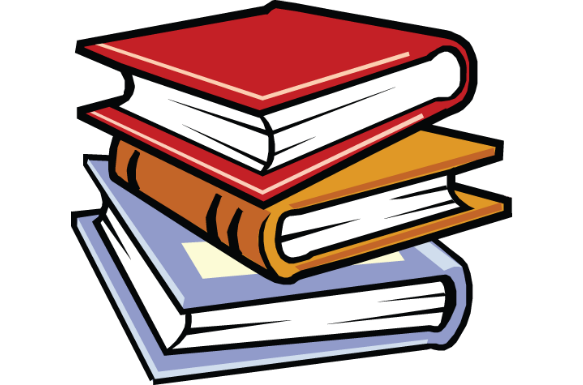 You know how to say all the words.There are not a lot of pages in the book.Sometimes the book uses a larger font.You totally understand the story.Your reading rate may be quicker.Your thinking comes easy as you read the words.JUST RIGHT:You can read most of the words.You can understand what you are reading.You enjoy the book.You can read the book with smooth fluency but there are some choppy places.Your reading rate is just right—not too slow and not too fast.You can figure out the tricky words and still get the meaning of the story.CHALLENGING:Many of the words are too hard to decode.You don’t know what the tricky words mean.Your reading becomes choppy more than it is fluent.There are often a lot of words on the page.Often the font is small.You lose focus as you are reading.You are not enjoying the book because you have to do too much hard work.Your thinking is confused.Your reading rate slows down.#TitleAuthorGenre CodeDate CompletedE, JR, or CCodeGenreDefinitionFFantasyA story including elements that are impossible such as talking animals or magical powers. Make-believe is what the genre is all about.RFRealistic FictionA story using made-up characters that could happen in real life.MMysteryA suspenseful story about a puzzling event that is not solved until the end of the story.TLTraditional LiteratureStories that are passed down from one group to another in history. This includes folktales, legends, fables, fairy tales, tall tales, and myths from different cultures.HFHistorical FictionA fictional story that takes place in a particular time period in the past. Often the setting is real, but the characters are made up from the author’s imagination.SFScience FictionA type of fantasy that uses science and technology (robots, time machines, etc.) and often takes place in the future. Dystopian novels are a sub-genre of Science Fiction.  People in dystopian societies often lead dehumanized lives and live under oppressive governments.IInformationalTexts that provide facts about a variety of topics (sports, animals, science, history, careers, travel, geography, space, weather, etc.).BBiographyThe story of a real person’s life written by another person.ABAutobiographyThe story of a real person’s life that is written by that person.PPoetryPoetry is verse written to create a response of thought and feeling from the reader. It often uses rhythm and rhyme to help convey its meaning.